План застройки площадки для проведения демонстрационного экзамена по стандартам Ворлдскиллс Россия.Компетенция «Токарные работы на станках с ЧПУ».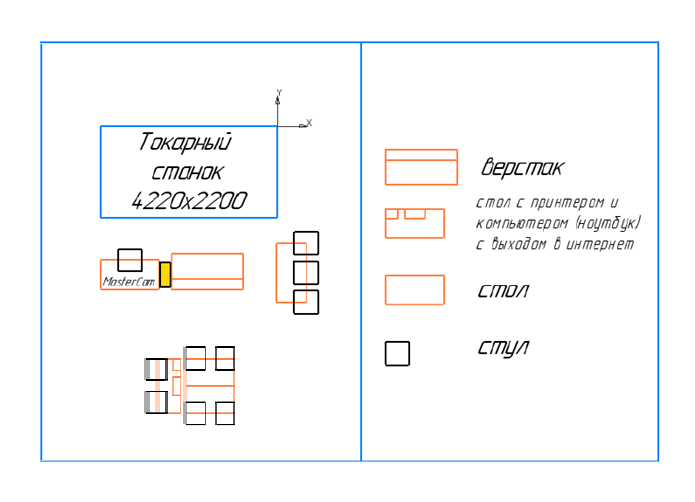 ДиректорКГАПОУ «Авиатехникум»                              	А. Д. Дическул